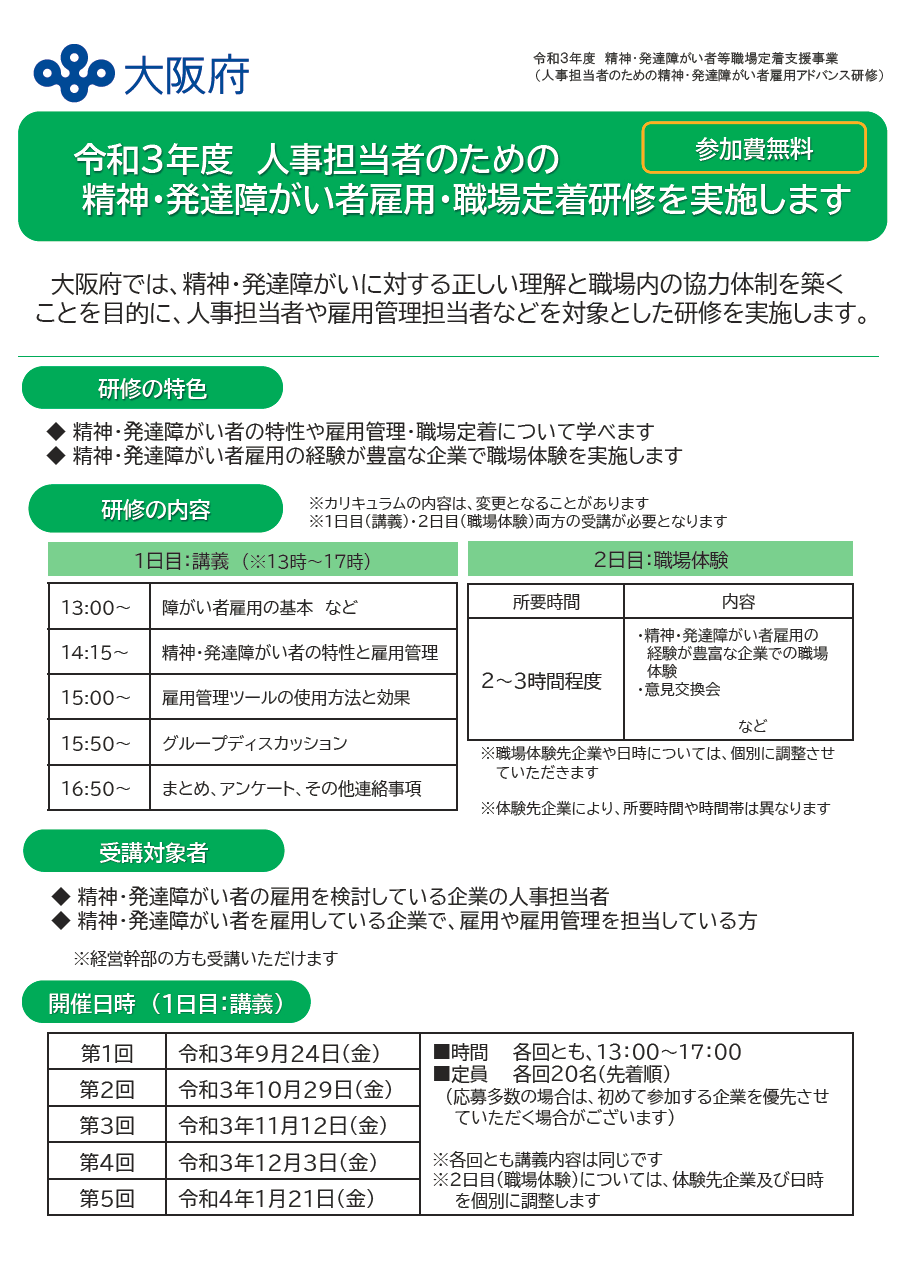 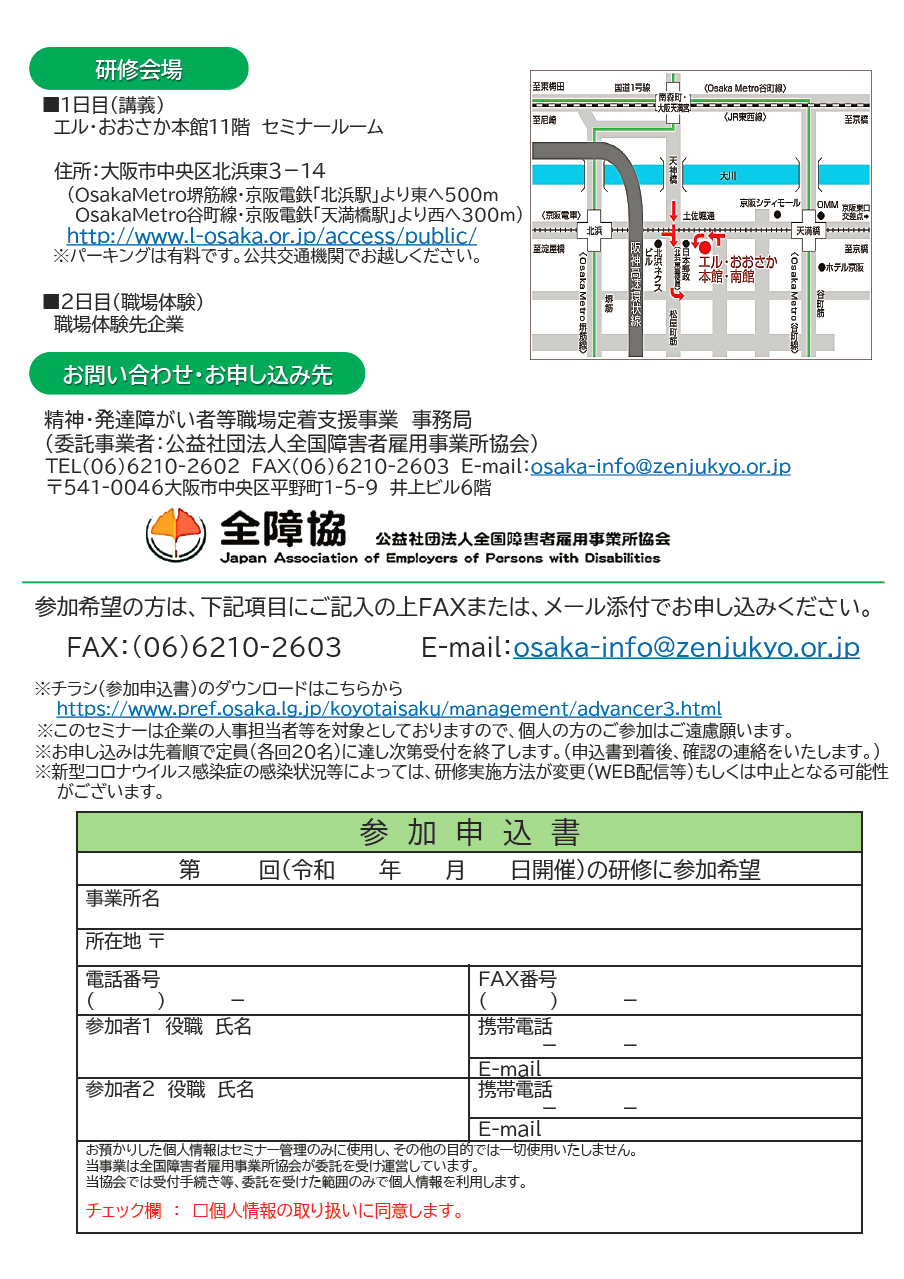 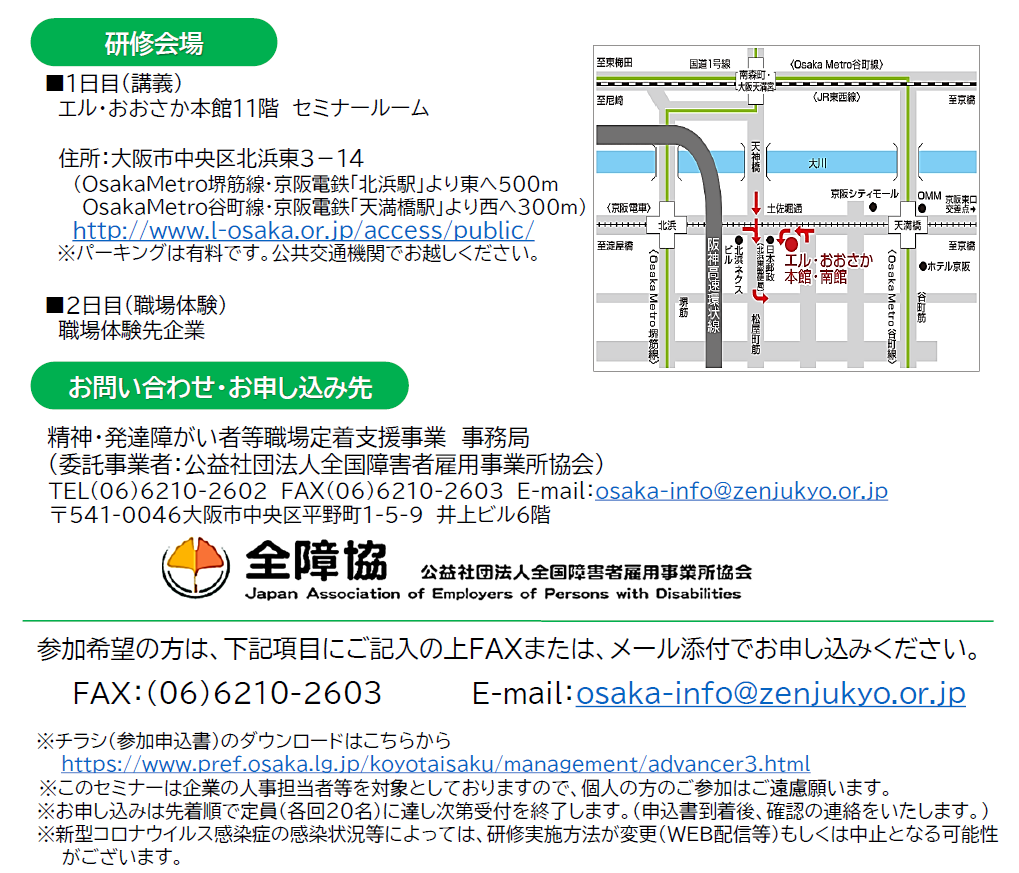 参　加　申　込　書参　加　申　込　書第　　　　回（令和　　　年　　　月　　　日開催）の研修に参加希望第　　　　回（令和　　　年　　　月　　　日開催）の研修に参加希望事業所名事業所名所在地 〒所在地 〒電話番号（　　　　　）　　　　　－FAX番号（　　　　　）　　　　　－参加者1　役職　氏名携帯電話　　　　　－　　　　　－参加者1　役職　氏名E-mail参加者2　役職　氏名携帯電話　　　　　　－　　　　　－参加者2　役職　氏名E-mailお預かりした個人情報はセミナー管理のみに使用し、その他の目的では一切使用いたしません。当事業は全国障害者雇用事業所協会が委託を受け運営しています。当協会では受付手続き等、委託を受けた範囲のみで個人情報を利用します。チェック欄　：　□個人情報の取り扱いに同意します。お預かりした個人情報はセミナー管理のみに使用し、その他の目的では一切使用いたしません。当事業は全国障害者雇用事業所協会が委託を受け運営しています。当協会では受付手続き等、委託を受けた範囲のみで個人情報を利用します。チェック欄　：　□個人情報の取り扱いに同意します。